Good Character and Role of Education First KhutbahAll praises are due to Allah, the Lord of the Heavens and the Earth, who has encouraged us to embody the best of character and praiseworthy attributes. O Allah, our Lord, to You belongs all praise. We believe in You, Your Angels, Your Divine Books, Your Messengers, in the Last Day, and in Your Divine decree, both its good and the apparent bad. We testify that there is nothing worthy of worship except You, the uniquely One, who has no partners in His one-ness. And we testify that our Sayyid, Sayyiduna Muhammad is the slave of Allah and His Messenger. So, O Allah, send Your peace and blessings upon him and upon his family, his companions and whomsoever follows him in guidance until the Last Day.To Continue: I advise you slaves of Allah and myself with the Taqwa of Allah and to reflect upon His Book, as Allah says: يَا أَيُّهَا الَّذِينَ آمَنُوا اتَّقُوا اللَّهَ وَكُونُوا مَعَ الصَّادِقِينَO you who have believed, fear Allah and be with those who are true. [Qur'an: 9:119]O Believers: Indeed, Allah has praised our Sayyid, Sayyiduna Muhammad, with His saying: وَإِنَّكَ لَعَلَى خُلُقٍ عَظِيمٍAnd indeed, you are of a great moral character. [Qur'an: 68:4]How can this not be the case when the Prophet himself informed us that he was sent by Allah to perfect the nobility of character, as he (peace and blessings of Allah be upon him) said: إِنَّمَا بُعِثْتُ لِأُتَمِّمَ مَكَارِمَ الْأَخْلَاقِIndeed, I was only sent to perfect the nobility of character. [Adab al Mufrad]In similar manner the Prophet (peace and blessings of Allah be upon him) encouraged us to adorn ourselves with the best of characteristics and to hold firm to them for the they are standard by which ranks of human beings are assessed as he (peace and blessings of Allah be upon him) said: إِنَّ خِيَارَكُمْ أَحَاسِنُكُمْ أَخْلَاقًاThe best among you are the best in character (having good manners). [Bukhari and Muslim]So, the possessor of good and noble character is of the best of people in this world, and they are someone who is beloved to the people and in whom people can place their trust in. Such people are truly worthy of respect and honor and they have in the hereafter a tremendous and lofty rank. This is because their character weighs heavy on the scale and adds to the value of their good deeds, for the Prophet (peace and blessings of Allah be upon him): مَا مِنْ شَيْءٍ أَثْقَلُ فِي الْمِيزَانِ مِنْ حُسْنِ الْخُلُقِThe heaviest thing which will be put on the believer’s scale (on the Day of Judgement) will be good character.[Abu Dawud]In such a way the believer attains unto good character, by striving to work on himself, committing themselves to devotion, abstaining from sins and being persistent with worship. As the Prophet (peace and blessings of Allah be upon him) said:إِنَّ الْمُؤْمِنَ يُدْرِكُ بِحُسْنِ خُلُقِهِ دَرَجَاتِ قَائِمِ اللَّيْلِ، صَائِمِ النَّهَارِIndeed, the Believer attains through his good character the ranks that the worshipper attains by their prayer at night or the fasting person attains through their fast. [Abu Dawud]In this manner praiseworthy character helps the person rise in their ranks and attain unto lofty stations, until such a person attains unto an abode in Paradise. The Prophet (peace and blessings of Allah be upon him) said:أَنَا زَعِيمٌ بِبَيْتٍ فِي أَعْلَى الْجَنَّةِ لِمَنْ حَسَّنَ خُلُقَهُI guarantee a house in the highest part of Paradise for a man who made his character good. [Abu Dawud]Such a person will be further honored by their companionship and proximity with the Prophet as he (peace and blessings of Allah be upon him) said: إِنَّ مِنْ أَحَبِّكُمْ إِلَيَّ وَأَقْرَبِكُمْ مِنِّي مَجْلِسًا يَوْمَ الْقِيَامَةِ؛ أَحَاسِنَكُمْ أَخْلَاقًاThe dearest and the closest of you to me on the Day of Resurrection will be those who are the best in character.  [Al Tirmidhi]And what a lofty rank and sublime position this is, one none can attain except by sincerely working for it, and to patiently persevere with that intention, as Allah says:وَمَا يُلَقَّاهَا إِلَّا الَّذِينَ صَبَرُوا وَمَا يُلَقَّاهَا إِلَّا ذُو حَظٍّ عَظِيمٍBut none is granted it except those who are patient, and none is granted it except one having a great portion [of good]. [Qur'an: 41:35]So, O Allah guide us to beautiful character and adorn us with noble attributes, and accept all of us for Your obedience and bless us with obedience towards Your Messenger (peace and blessings of Allah be upon him), and obedience towards those whom You have ordered us to show obedience towards, in accordance with Your saying:يَا أَيُّهَا الَّذِينَ آمَنُوا أَطِيعُوا اللَّهَ وَأَطِيعُوا الرَّسُولَ وَأُولِي الْأَمْرِ مِنْكُمْO you who have believed, obey Allah and obey the Messenger and those in authority among you. [Qur'an: 4:59]I say this and I seek forgiveness for myself and for you, so seek His forgiveness, indeed He is the most forgiving, most Merciful.Second KhutbahAll praises are due to Allah who has encouraged us to embody the best of characters and the most wholesome and beautiful of characteristics. And may peace and blessings be upon our Sayyid, Sayyiduna Muhammad (peace and blessings of Allah be upon him) and upon all of his companions. I advise you slaves of Allah and myself with the Taqwa of Allah, so have Taqwa of Him.O Believers: From the most important aspects of our religion, is to ensure that we are trustworthy members of society, for this is an important aspect of citizenship, and enables us to act collectively in preserving our communities upon the attributes of noble character. This means we should preserve aspects like respect for our elders, respect between genders, compassion towards our children, and also entails that we reject repulsive attempts to change our traditional culture that seek to alter the sound and balanced ways we have traditionally lived in our societies. This means we should be wary of what some commentators call 'cultural wars', where alien values and ways of interacting are sought to be imposed on our societies through subtle and not-so subtle attempts to change the values we have inherited from generations and generations of our ancestors. These attempts want us to reject our original upbringing and the way in which we see the world in favor of ways that are destructive to the norms of human social behavior. These attempts are often popularized through what any sane person would condemn and recognize as being the dissemination of disgraceful behavior through social media. Anyone entertaining or engaging in such behavior should note that they have exposed themselves to potential legal accountability, and that the responsible authorities will take action against them, especially when it comes to preserving families, and looking after the welfare of children. We call on all parents to be diligently aware and monitor their children as a means of safeguarding them, to ensure that they are being brought up in manner that adheres to good morals and customs, ensuring that generations grow up in the footsteps of their fathers and mothers, and that new generations are brought up in the traditions of their ancestors, allowing for a people to pass on their culture and their values from one generation to the next. This task requires that fathers and mothers take the initiative in exercising their educational role, and that they fulfill their mission and trust in directing their children to respect the traditions of their community, to appreciate the heritage of their forefathers, and to devote their efforts towards providing themselves with everything that benefits them. To do this would be to act in accordance with the words of our Prophet Muhammad (peace and blessings of Allah be upon him) who said: احْرِصْ عَلَى مَا يَنْفَعُكَStrive to seek that which will benefit you and do not feel helpless. [Muslim]And with this we ask that You, O Allah, that You send Your prayers and blessings upon all of the Prophets and Messengers, especially on the seal of them, our master, our Prophet, Sayyiduna Muhammad.O Allah send Your peace and blessings upon him, and upon his family, his companions, all of them. And send your blessings upon the righteous and rightly guided Khulafa: Sayyiduna Abu Bakr, Sayyiduna Umar, Sayyiduna Uthman and Sayyiduna Ali, and upon all of the companions and those of the righteous who come after them, may Allah be pleased with them all.O Allah, grant success to the UAE President HH Mohammed bin Zayed Al Nahyan, to the Vice-President and his Brothers, their Highnesses, the Rulers of the Emirates and guide them to all that which is good and what pleases You.O Allah, bestow your mercy on the late Sheikh Zayed, Sheikh Maktoum, Sheikh Khalifa bin Zayed and the other late UAE Sheikhs who have passed on to Your mercy. We ask you to admit them into Paradise by Your grace.O Allah have mercy on those martyred for Your sake, and grant them intercession for their people, and grant their families patience and a great reward. And have mercy, our Lord, upon all of the believers, the living and the dead. Believers, remember Allah and He will remember you, forget Him not, lest you be forgotten. Be grateful for your blessings and you will be increased therein. So, stand up for prayer.دولـة الإمـارات العـربية المتحـدة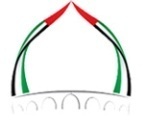 الجمعة: 19 ذو الحجة 1444هالهيئة العامة للشؤون الإسلامية والأوقافالموافق : 7/7/2023م